О внесении изменений в постановление администрации Вурнарского района  Чувашской Республики от 02.04.2020     № 245 «О мерах по временному приостановлению государственной регистрации заключения и расторжения браков» Во исполнение поручения Правительства Российской Федерации от 31.03.2020, письма Государственной службы Чувашской Республики по делам юстиции от 14.04.2020 № 05/22-4980 и в связи с ухудшением неблагоприятной обстановки, связанной с распространением коронавирусной инфекции, администрация Вурнарского района Чувашской Республики постановляет:	Внести в постановление администрации Вурнарского района Чувашской Республики от 02.04.2020 № 245 «О мерах по временному приостановлению государственной регистрации заключения и расторжения браков» (далее – постановление) следующие изменения:	пункт 1 постановления изложить в следующей редакции:«1. Отделу ЗАГС администрации Вурнарского района Чувашской Республики временно приостановить государственную регистрацию заключения и расторжения браков до 1 июня 2020 года за исключением случаев возникновения у заявителей ситуации, ставящей под угрозу жизнь или нормальные жизненные условия и требующей неотложного решения.».Глава администрацииВурнарского района                                                                                   Л.Г. НиколаевТ.В. Филиппова , 2-51-82ЧĂВАШ РЕСПУБЛИКИЧĂВАШ РЕСПУБЛИКИЧĂВАШ РЕСПУБЛИКИЧĂВАШ РЕСПУБЛИКИЧĂВАШ РЕСПУБЛИКИЧĂВАШ РЕСПУБЛИКИЧĂВАШ РЕСПУБЛИКИЧĂВАШ РЕСПУБЛИКИ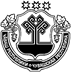 ЧУВАШСКАЯ РЕСПУБЛИКАЧУВАШСКАЯ РЕСПУБЛИКАЧУВАШСКАЯ РЕСПУБЛИКАЧУВАШСКАЯ РЕСПУБЛИКАЧУВАШСКАЯ РЕСПУБЛИКАЧУВАШСКАЯ РЕСПУБЛИКАЧУВАШСКАЯ РЕСПУБЛИКАЧУВАШСКАЯ РЕСПУБЛИКАЧУВАШСКАЯ РЕСПУБЛИКАЧУВАШСКАЯ РЕСПУБЛИКАЧУВАШСКАЯ РЕСПУБЛИКАВĂРНАР РАЙОНĔНАДМИНИСТРАЦИЙĔВĂРНАР РАЙОНĔНАДМИНИСТРАЦИЙĔВĂРНАР РАЙОНĔНАДМИНИСТРАЦИЙĔВĂРНАР РАЙОНĔНАДМИНИСТРАЦИЙĔВĂРНАР РАЙОНĔНАДМИНИСТРАЦИЙĔВĂРНАР РАЙОНĔНАДМИНИСТРАЦИЙĔВĂРНАР РАЙОНĔНАДМИНИСТРАЦИЙĔВĂРНАР РАЙОНĔНАДМИНИСТРАЦИЙĔАДМИНИСТРАЦИЯВУРНАРСКИЙ РАЙОНААДМИНИСТРАЦИЯВУРНАРСКИЙ РАЙОНААДМИНИСТРАЦИЯВУРНАРСКИЙ РАЙОНААДМИНИСТРАЦИЯВУРНАРСКИЙ РАЙОНААДМИНИСТРАЦИЯВУРНАРСКИЙ РАЙОНААДМИНИСТРАЦИЯВУРНАРСКИЙ РАЙОНААДМИНИСТРАЦИЯВУРНАРСКИЙ РАЙОНААДМИНИСТРАЦИЯВУРНАРСКИЙ РАЙОНААДМИНИСТРАЦИЯВУРНАРСКИЙ РАЙОНААДМИНИСТРАЦИЯВУРНАРСКИЙ РАЙОНААДМИНИСТРАЦИЯВУРНАРСКИЙ РАЙОНА         ЙЫШАНУ         ЙЫШАНУ         ЙЫШАНУ         ЙЫШАНУ         ЙЫШАНУ         ЙЫШАНУ         ЙЫШАНУ         ЙЫШАНУПОСТАНОВЛЕНИЕПОСТАНОВЛЕНИЕПОСТАНОВЛЕНИЕПОСТАНОВЛЕНИЕПОСТАНОВЛЕНИЕПОСТАНОВЛЕНИЕПОСТАНОВЛЕНИЕПОСТАНОВЛЕНИЕПОСТАНОВЛЕНИЕПОСТАНОВЛЕНИЕПОСТАНОВЛЕНИЕ«15»04042020 ç.2020 ç.№ 269«15»0404042020 г.2020 г.№ 269269Вăрнар поселокĕВăрнар поселокĕВăрнар поселокĕВăрнар поселокĕпгт Вурнары пгт Вурнары пгт Вурнары пгт Вурнары пгт Вурнары 